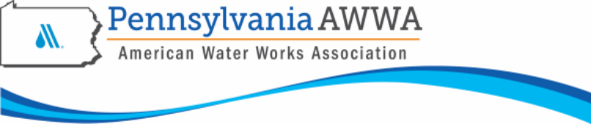 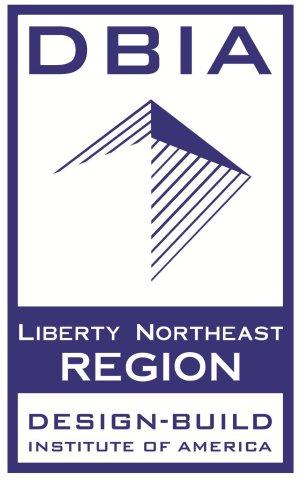 2021 PA-AWWA FIRST VIRTUAL ANNUAL CONFERENCE SCHEDULE - MAY 25-26, 2021Time 			Tuesday – May 25, 20218:00 am– 9:00am	Opening Session – Welcome – Craig Palmer and Jim DeWolfe- PA-AWWA			AWWA Director – Michael Brown – Introduction			AWWA Representative – Richard Hope – Wisconsin Section			Keynote Speakers –More Than Words: Time to take action on diversity & inclusion!			Nicole Brown – AECOM, Associate Vice President 			Liesel Gross-CEO, Lehigh County Authority					2021 Baxter and Fuller Awards – Tim Trout, PA-AWWA and Richard Hope, AWWA9:00am – 12:00pm	Track #1 – Cybersecurity and SCADA Track #2 – Data ManagementTrack #3 – DBIA Sessions10:00am -10:30am 	Break12:00pm – 1:00pm	Lunch Break-PA-AWWA Awards and Visit Vendors1:00pm – 4:00pm	Track #1 Lead and PFAS			Track #2 Pumping Systems 			Track #3 DBIA Sessions2:00 pm – 2:30pm	Break4:00pm – 5:00pm	Happy Hour with Vendors– Scribblio Game and Raffles			Poster Contest Time 			Wednesday – May 26, 20218:00am – 9:00am          	Opening Session Day 2Welcome – Craig Palmer and Jim DeWolfe– PA-AWWA US EPA Update: Patti Kay Wisniewski, US EPA Region 3 (Tentative)                                     	Vendor Time is the Right Time!9:00am – 12:00pm	Track #1 – Utility Management			Track #2 – Water Quality and Treatment			Track #3 – DBIA Sessions and Communication Sessions10:00am – 10:30am	Break-Visit Vendors	12:00pm – 1:00pm	Lunch Break – YP Poster Contest, Partnership for Safe Water Awards
and Visit Vendors                               1:00pm – 4:00pm	Track #1 – Distribution and Storage                             	Track #2 – Contracting and Construction			Track #3 – DBIA Sessions2:00pm – 2:30pm	Break-Visit Vendors4:00pm – 5:00pm	Happy Hour with Vendors– Raffles and Conference Wrap Up